Butternut squash and red lentil soup IngredientsOne butternut squash2 red onions (white are fine or a leek)Red lentils 200g5 cloves garlic½ to 1 tsp red chilli flakes 2 tsp cumin seeds1 tsp salt50ml olive oil MethodPut the lentils is a pan, wash the lentils thoroughly until the water runs clear. Cover with water so that there is an inch of water above the lentils.  Boil lentils in vegetable / chicken stock until tender. Dice the butternut squash into approx 1” cubes, put in a roasting dish.  Add unpeeled garlic cloves, roughly dices onions, chilli flakes, cumin seeds, salt and oil and mix so everything is coated in oil and spices.  Roast gas mark 6/7 until butternut squash is cooked. Add contents of roasting dish to the lentil and cook together for about 10 minutes – allow to cool and then blend to required consistency.  For a creamy soup blend continuously for a more textured  / chunky soup, blend by pulsing. For a more “tangy” taste add a dollop of plain yoghurt and blend again. Check for seasoning and add salt if needed.   Sham’s Kitchen    @ShamskitchenE17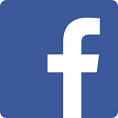 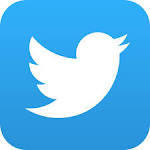 